	Хоулинь ЧЖАО
	Генеральный секретарьПриложения: 3СОГЛАШЕНИЕ О СОТРУДНИЧЕСТВЕмеждуМеждународным союзом электросвязииФедеральным сетевым агентством по электричеству, газу, телекоммуникациям, 
почте и железным дорогам (Bundesnetzagentur) обоказании Международному союзу электросвязи (МСЭ) помощи в проведении измерений, связанных со случаями вредных помех, в отношении которых та или иная администрация обращается за помощью к МСЭ, и в выполнении измерений для проверки соответствия технических характеристик эксплуатируемых космических станций характеристикам, 
занесенным в Международный справочный регистр частот (МСРЧ), 
или там, где это уместно, их соответствия какому-либо плануМеждународный союз электросвязи (далее именуемый "МСЭ"), имеющий штаб-квартиру по адресу: площадь Наций, Женева, Швейцария, представленный Директором Бюро радиосвязи; иФедеральное сетевое агентство по электричеству, газу, телекоммуникациям, почте и железным дорогам (Bundesnetzagentur), Тюльпенфельд 4, 53113 Бонн, Германия, представленное его Президентом,далее совместно именуемые "Стороны",Напоминая, что в Уставе МСЭ (пункт 12) установлено, в частности, что МСЭ "координирует усилия, направленные на устранение вредных помех между радиостанциями различных стран";Напоминая, что задачи Регламента радиосвязи МСЭ (пункты 0.7 и 0.8) заключаются, в том числе, в том, чтобы "обеспечивать наличие и защиту от вредных помех частот, предназначенных для случаев бедствия и обеспечения безопасности" и "оказывать помощь в предотвращении и разрешении случаев вредных помех между радиослужбами различных администраций";Напоминая, что в Регламенте радиосвязи МСЭ (пункт 15.28) установлено, в частности, что администрации должны немедленно принять меры в случаях, когда их внимание обращается на вредные помехи на частотах бедствия и безопасности, а также на частотах, используемых для обеспечения безопасности и регулярности полетов;Напоминая, что Регламент радиосвязи МСЭ (пункт 0.3) базируется на принципе, согласно которому радиочастоты и любые связанные с ними орбиты, в том числе геостационарная орбита, являются ограниченными естественными ресурсами, которые надлежит использовать рационально, эффективно и экономно;Напоминая, что "в целях эффективного и экономичного использования радиочастотного спектра и быстрого устранения вредных помех администрации согласились продолжать развивать средства контроля излучений и сотрудничать, по мере возможности, в дальнейшем усовершенствовании международной системы контроля излучений" (пункт 16.1 Регламента радиосвязи МСЭ);Напоминая, что "международные права и обязательства администраций в отношении своих частотных присвоений и присвоений других администраций должны вытекать из записи этих присвоений в Международном справочном регистре частот…" (пункт 8.1 Регламента радиосвязи МСЭ);Напоминая, что Бюро радиосвязи "…должно быть единственным органом, ответственным за ведение Справочного регистра…" (пункт 13.4 Регламента радиосвязи МСЭ);Напоминая, что"Администрации в той мере, в какой они считают это практически возможным, должны проводить такой контроль излучений, который могут запросить у них другие администрации или Бюро" (пункт 16.5 Регламента радиосвязи МСЭ);Напоминая, что в Регламенте радиосвязи МСЭ (пункт 17.2) содержатся положения, касающиеся запрещения и предотвращения "перехвата без разрешения радиосообщений, не предназначенных для общего использования населением";Напоминая, что в Регламенте радиосвязи МСЭ (пункт 17.3) содержатся положения, касающиеся запрещения и предотвращения разглашения и раскрытия содержания "опубликования или какого-либо использования… полученных посредством перехвата радиосообщений, упомянутого в пункте 17.2" Регламента радиосвязи МСЭ;Отмечая желание и способность заинтересованных администраций помогать МСЭ посредством станций контроля, расположенных в пределах их юрисдикций, в обеспечении соблюдения вышеперечисленных положений;Пришли к согласию по следующим вопросам:1	Цель и сфера охвата1.1	Цель настоящего Соглашения о сотрудничестве заключается в создании основы для оказания МСЭ помощи Федеративной Республикой Германия посредством ее станции радиоконтроля космических служб Леехайм. 1.2	Настоящее Соглашение о сотрудничестве включает:•	Протокол о помощи в разрешении случаев вредных помех, позволяющей оперативно разрешать вопросы вредных помех в соответствии со Статьей 15 и пунктом 13.2 Регламента радиосвязи МСЭ, в зависимости от случая. Этот протокол содержится в Приложении 1 к настоящему Соглашению о сотрудничестве.•	Протокол относительно запроса со стороны МСЭ о предоставлении данных контроля излучений в случаях сообщений о помехах, возникающих в результате проблем координации (Статья 11, пункт 11.41 Регламента радиосвязи МСЭ). Этот протокол содержится в Приложении 2 к настоящему Соглашению о сотрудничестве.•	По запросу МСЭ предоставление данных контроля, которые касаются спектра, используемого спутниками на геостационарной орбите (ГСО), для обеспечения соответствия фактического использования информации, занесенной МСЭ в МСРЧ или в планы, в зависимости от случая, при уделении особого внимания вводу в действие и продолжению эксплуатации частотных присвоений ГСО спутникам.•	Перечень элементов, подлежащих сбору для сопоставления фактической занятости ГСО с зарегистрированной МСЭ информацией. Этот перечень содержится в Приложении 2 к настоящему Соглашению о сотрудничестве.2	Определения3	Процедуры3.1	Размещение заказов3.1.1	МСЭ может размещать заказы по электронной почте станции в соответствии с задачами, описанной в пункте 1.3.1.2	Станция контроля космических служб незамедлительно подтверждает МСЭ по электронной почте получение заказа с указанием справочного номера станции и ожидаемой даты начала и ожидаемой продолжительности выполнения задачи в пределах имеющейся пропускной способности.3.1.3	По запросу МСЭ станция предоставляет смету.3.1.4	Станция отвечает МСЭ незамедлительно в случае отсутствия свободной мощности.3.2	Выполнение заказов3.2.1	К выполнению заказов применяются следующие требования в отношении очередности:3.2.1.1	Запросы МСЭ о выполнении измерений имеют категории очередности 1 или 2 и в каждой категории очередности обрабатываются в порядке получения.3.2.1.2	Запросы, относящиеся к случаям вредных помех, в том числе случаям, связанным со службами передачи сообщений о бедствиях и для обеспечения безопасности человеческой жизни, а также частотами, используемыми для обеспечения безопасности и регулярности полетов в воздушной службе, относятся к категории 1.3.2.1.3	Все другие запросы относятся к категории 2.3.2.1.4	Оператор составляет заключительный отчет и направляет его напрямую МСЭ.3.3	Выставление счетов на оплатуПосле выполнения заказа оператор выставляет МСЭ счет-фактуру на оплату. Величина оплаты рассчитывается на основе стоимости труда и оборудования в соответствии с Приложением 3. 3.4	Оплата3.4.1	При отсутствии возражений (например, из-за ошибочных измерений) против счета, упомянутого в разделе 3.3, МСЭ производит оплату в минимально возможные сроки и максимум в течение 45 дней с момента получения счета-фактуры переводом на банковский счет, указанный в счете-фактуре.3.4.2	Все банковские сборы за переводы за рубеж оплачивает МСЭ.3.5	Контакты3.5.1	Каждая Сторона назначает координатора для координации всех действий, признанных необходимыми для должного выполнения настоящего Соглашения о сотрудничестве.3.5.2	Первоначальные контакты с администрацией и оператором технических средств контроля устанавливает МСЭ.3.5.3	Относительно запросов о помощи в случаях вредных помех, после установления первоначальных контактов в соответствии с пунктом 3.3.2, см. выше, может происходит прямой обмен информацией между станцией и оператором спутниковой связи, службам которого причиняются вредные помехи.3.5.4	Список контактов приведен в Приложении 4.4	Заключительные положения4.1	Урегулирование споровЛюбой спор, возникающий в связи с настоящим Соглашением о сотрудничестве и его приложениями или относящийся к нему, решается по взаимному согласию путем прямых переговоров между Сторонами или иным способом, согласованным Сторонами в письменном виде.4.2	Длительность, завершение и изменение4.2.1	Настоящее Соглашение о сотрудничестве действует и остается в силе неопределенный период времени. Тем не менее, его действие может быть прекращено по инициативе любой из Сторон путем уведомления другой Стороны в письменном виде за шесть месяцев.4.2.2	В случае прекращения действия Стороны принимают необходимые меры, чтобы обеспечить непричинение вреда выполняемым задачам в рамках настоящего Соглашения о сотрудничестве.4.2.3	Настоящее Соглашение о сотрудничестве может быть изменено только взаимным соглашением в письменном виде, подписанным Сторонами. Любое такое изменение становится неотъемлемой частью настоящего Соглашения о сотрудничестве. Каждая Сторона полностью и благожелательно рассматривает любое предложение об изменении, представленное другой Стороной.5	Вступление в силуНастоящее Соглашение о сотрудничестве вступает в силу в день его подписания обеими Сторонами.6	Привилегии, иммунитеты и льготы6.1	МСЭ является межправительственной организацией и специализированным учреждением Организации Объединенных Наций и в таком качестве пользуется привилегиями, иммунитетами и льготами, являющимися следствием этого статуса, что признано применимыми международными соглашениями и соответствующими национальными законами.6.2	Ничто в настоящем Соглашении о сотрудничестве и ничто, являющееся его следствием, не считается отказом, выраженным или подразумеваемым, от каких-либо привилегий, иммунитетов или льгот МСЭ.7	Полнота Соглашения: Приложения7.1	Настоящее Соглашение о сотрудничестве, вместе с любыми и всеми его приложениями, представляет собой единственное соглашение между Сторонами в отношении его предмета и заменяет собой все предыдущие соглашения, сообщения, переговоры или иные договоренности, письменные или устные, между Сторонами по данному предмету.7.2	Любые и все приложения к настоящему Соглашению о сотрудничестве являются его неотъемлемой частью. В случае противоречия или расхождения между настоящим Соглашением о сотрудничестве, с одной стороны, и любыми из его приложений – с другой стороны, преобладающую силу имеют условия настоящего Соглашения о сотрудничестве.В УДОСТОВЕРЕНИЕ ЧЕГО Директор Бюро радиосвязи МСЭ и Президент Федерального сетевого агентства по электричеству, газу, телекоммуникациям, почте и железным дорогам (Bundesnetzagentur), должным образом на это уполномоченные, подписали настоящее Соглашение о сотрудничестве в двух экземплярах на английском языке. Если настоящее Соглашение о сотрудничестве подписано в разные даты, оно вступает в силу с более поздней даты подписания.От Международного	От Bundesnetzagenturсоюза электросвязи _________________________	_________________________Франсуа Ранси	Йохен ХоманнДиректор	ПрезидентБюро радиосвязи	Bundesnetzagentur______________________	__________________________Дата	Дата_____________________	__________________________Место	МестоПриложение 1Протокол для сообщения о случаях вредных помех 
и принятия мер в связи с ними (категория 1)В отношении сообщения о случаях вредных помех и принятия мер в связи с ними все подробности будут представлены с использованием информации и процедур, изложенных в Отчете МСЭ-R SM.2181* об использовании Приложения 10 к Регламенту радиосвязи, включая информацию для определения географического местоположения.Приложение 2Протокол относительно соответствия Международному справочному 
регистру частот (МСРЧ) и случаев помех,
возникающих в результате проблем координации
(категория 2)Для проверки, по запросу МСЭ, соответствия данных, содержащихся в МСРЧ, может использоваться следующий примерный комплекс данных, частично или полностью, в зависимости от случая.Запрос о проведении контроля в отношении спутника на ГСОРезультаты следует представлять в следующем форматеПРИЛОЖЕНИЕ 3Почасовые ставки оплаты труда и оборудованияДля измерений и счетов-фактур на оплату в соответствии с разделом 3 Соглашения о сотрудничестве применяются следующие ставки:(a)	Оплаты труда:	105 евро (в час)(b)	Оплаты оборудования:	200 евро (в час)НДС с указанных доходов не взимается. ПРИЛОЖЕНИЕ 4Список контактов1	Координационный центр МСЭ2	Координационный центр Bundesnetzagentur3	СтанцияПРОЕКТ СОГЛАШЕНИЯ О СОТРУДНИЧЕСТВЕмеждуМеждународным союзом электросвязииАгентством по управлению использованием радиочастотобоказании Международному союзу электросвязи (МСЭ) помощи в проведении измерений, связанных со случаями вредных помех, в отношении которых та или иная администрация обращается за помощью к МСЭ, и в выполнении измерений для проверки соответствия технических характеристик эксплуатируемых космических станций характеристикам, 
занесенным в Международный справочный регистр частот (МСРЧ), 
или там, где это уместно, их соответствия какому-либо плануМеждународный союз электросвязи (далее именуемый "МСЭ"), имеющий штаб-квартиру по адресу: площадь Наций, Женева, Швейцария, представленный Директором Бюро радиосвязи; иАгентство по управлению использованием радиочастот (ARFM) Министерства информации и связи Вьетнама, имеющее штаб-квартиру по адресу: 115 ул. Чанзуихынг – Ханой – Вьетнам, в лице его Генерального директора,Далее совместно именуемые "Стороны",Напоминая, что в Уставе МСЭ (пункт 12) установлено, в частности, что МСЭ "координирует усилия, направленные на устранение вредных помех между радиостанциями различных стран";Напоминая, что задачи Регламента радиосвязи МСЭ (пункты 0.7 и 0.8) заключаются, в том числе, в том, чтобы "обеспечивать наличие и защиту от вредных помех частот, предназначенных для случаев бедствия и обеспечения безопасности" и "оказывать помощь в предотвращении и разрешении случаев вредных помех между радиослужбами различных администраций";Напоминая, что в Регламенте радиосвязи МСЭ (пункт 15.28) установлено, в частности, что администрации должны немедленно принять меры в случаях, когда их внимание обращается на вредные помехи на частотах бедствия и безопасности, а также на частотах, используемых для обеспечения безопасности и регулярности полетов;Напоминая, что Регламент радиосвязи МСЭ (пункт 0.3) базируется на принципе, согласно которому радиочастоты и любые связанные с ними орбиты, в том числе геостационарная орбита, являются ограниченными естественными ресурсами, которые надлежит использовать рационально, эффективно и экономно;Напоминая, что "в целях эффективного и экономичного использования радиочастотного спектра и быстрого устранения вредных помех администрации согласились продолжать развивать средства контроля излучений и сотрудничать, по мере возможности, в дальнейшем усовершенствовании международной системы контроля излучений" (пункт 16.1 Регламента радиосвязи МСЭ);Напоминая, что "международные права и обязательства администраций в отношении своих частотных присвоений и присвоений других администраций должны вытекать из записи этих присвоений в Международном справочном регистре частот…" (пункт 8.1 Регламента радиосвязи МСЭ);Напоминая, что Бюро радиосвязи "…должно быть единственным органом, ответственным за ведение Справочного регистра…" (пункт 13.4 Регламента радиосвязи МСЭ);Напоминая, что "Администрации в той мере, в какой они считают это практически возможным, должны проводить такой контроль излучений, который могут запросить у них другие администрации или Бюро" (пункт 16.5 Регламента радиосвязи МСЭ);Напоминая, что в Регламенте радиосвязи МСЭ (пункт 17.2) содержатся положения, касающиеся запрещения и предотвращения "перехвата без разрешения радиосообщений, не предназначенных для общего использования населением";Напоминая, что в Регламенте радиосвязи МСЭ (пункт 17.3) содержатся положения, касающиеся запрещения и предотвращения разглашения и раскрытия содержания "опубликования или какого-либо использования… полученных посредством перехвата радиосообщений, упомянутого в пункте 17.2" Регламента радиосвязи МСЭ;Отмечая желание и способность заинтересованных администраций помогать МСЭ посредством станций контроля, расположенных в пределах их юрисдикций, в обеспечении соблюдения вышеперечисленных положений;Пришли к согласию по следующим вопросам:1	Определения2	ЦельЦель настоящего Соглашения о сотрудничестве заключается в создании основы для оказания ARFM помощи МСЭ посредством его земной станции контроля космических служб Вьетчи, включая, в частности: −	выполнение измерений для урегулирования случаев вредных помех, в отношении которых администрация запрашивает помощь МСЭ;−	выполнение измерений для проверки соответствия технических характеристик эксплуатируемых космических станций, работающих на геостационарной орбите (ГСО), характеристикам, занесенным в Международный справочный регистр частот (МСРЧ), или их соответствия международному или региональному плану частотных выделений или присвоений. 3	Сфера охвата сотрудничестваСтороны соглашаются приложить разумные усилия для добросовестного сотрудничества в указанных ниже мероприятиях:3.1	ARFM:а)	помогает МСЭ в урегулировании случаев вредных помех с целью скорейшего исключения таких помех. Соответствующий протокол содержится в Приложении 1 к настоящему Соглашению о сотрудничестве;b)	предоставляет данные контроля по запросу МСЭ в случае сообщения о помехах, возникающих из-за проблем координации. Соответствующий протокол содержится в Приложении 2 к настоящему Соглашению о сотрудничестве;c)	по запросу МСЭ предоставление данных контроля, которые касаются спектра, используемого спутниками на геостационарной орбите, для обеспечения соответствия фактического использования информации, занесенной МСЭ в МСРЧ, или в планы, в зависимости от случая, при уделении особого внимания вводу в действие и продолжению эксплуатации частотных присвоений ГСО спутникам. Перечень элементов, подлежащих сбору для целей сравнения фактической загрузки ГСО с информацией, зарегистрированной МСЭ, содержится в Приложении 2 к настоящему Соглашению о сотрудничестве. 3.2	МСЭ:Запрашивает помощь в урегулировании случаев вредных помех и предоставлению данных контроля, касающихся помех, возникающих в связи с проблемами координации и относящихся к соответствию спектра, фактически используемого спутниками ГСО, информации, зарегистрированной в МСРЧ. Запросы подаются в соответствии с процедурами и положениями действующего Регламента радиосвязи.4	Процедуры4.1	Размещение заказов4.1.1	МСЭ может размещать заказы по электронной почте станции контроля космических служб в соответствии с задачами, описанными в разделах 2 и 3, направляя копию заинтересованной администрации.4.1.2	Станция незамедлительно подтверждает МСЭ по электронной почте получение заказа с указанием справочного номера станции (станций) и ожидаемой даты начала и ожидаемой продолжительности выполнения задачи в пределах имеющейся пропускной способности.4.1.3	По запросу МСЭ станция предоставляет смету.4.1.4	Станция незамедлительно отвечает МСЭ в случае отсутствия свободной мощности.4.2	Выполнение заказов4.2.1	К выполнению заказов применяются следующие требования в отношении очередности:4.2.1.1	Запросы МСЭ о выполнении измерений имеют категории очередности 1 или 2 и в каждой категории очередности обрабатываются в порядке получения.4.2.1.2	Запросы, относящиеся к случаям вредных помех, в том числе случаям, связанным со службами передачи сообщений о бедствиях и для обеспечения безопасности человеческой жизни, а также частотами, используемыми для обеспечения безопасности и регулярности полетов в воздушной службе, относятся к категории 1.4.2.1.3	Все другие запросы относятся к категории 2.4.2.1.4	Оператор составляет заключительный отчет и направляет его напрямую МСЭ.4.3	Контакты4.3.1	Каждая Сторона назначает координатора для координации всех действий, признанных необходимыми для должного выполнения настоящего Соглашения о сотрудничестве.4.3.2	Первоначальные контакты с администрацией и оператором технических средств контроля устанавливает МСЭ.4.3.3	Относительно запросов о помощи в случаях вредных помех, после установления первоначальных контактов в соответствии с пунктом 3.3.2, см. выше, и при условии предварительного санкционирования администрацией, ответственной за технические средства станции контроля, может происходит прямой обмен информацией между станцией и оператором спутниковой связи, службам которого причиняются вредные помехи.5	Заключительные положения5.1	Урегулирование споровЛюбой спор, возникающий в связи с настоящим Соглашением о сотрудничестве и его приложениями или относящийся к нему, решается по взаимному согласию путем прямых переговоров между Сторонами или иным способом, согласованным Сторонами в письменном виде.5.2	Длительность, завершение и изменение5.2.1	Настоящее Соглашение о сотрудничестве действует и остается в силе неопределенный период времени. Тем не менее его действие может быть прекращено по инициативе любой из Сторон путем уведомления другой Стороны в письменном виде за шесть месяцев.5.2.2	В случае прекращения действия Стороны принимают необходимые меры, чтобы обеспечить непричинение вреда выполняемым задачам в рамках настоящего Соглашения о сотрудничестве.5.2.3	Настоящее Соглашение о сотрудничестве может быть изменено только взаимным соглашением в письменном виде, подписанным Сторонами. Любое такое изменение становится неотъемлемой частью настоящего Соглашения о сотрудничестве. Каждая Сторона полностью и благожелательно рассматривает любое предложение об изменении, представленное другой Стороной.6	Вступление в силуНастоящее Соглашение о сотрудничестве вступает в силу в день его подписания обеими Сторонами.7	Привилегии, иммунитеты и льготы7.1	МСЭ является межправительственной организацией и специализированным учреждением Организации Объединенных Наций и в таком качестве пользуется привилегиями, иммунитетами и льготами, являющимися следствием этого статуса, что признано применимыми международными соглашениями и соответствующими национальными законами.7.2	Ничто в настоящем Соглашении о сотрудничестве и ничто, являющееся его следствием, не считается отказом, выраженным или подразумеваемым, от каких-либо привилегий, иммунитетов или льгот МСЭ.8	Полнота Соглашения: Приложения8.1	Настоящее Соглашение о сотрудничестве, вместе с любыми и всеми его приложениями, представляет собой единственное соглашение между Сторонами в отношении его предмета и заменяет собой все предыдущие соглашения, сообщения, переговоры или иные договоренности, письменные или устные, между Сторонами по данному предмету.8.2	Любые и все приложения к настоящему Соглашению о сотрудничестве являются его неотъемлемой частью. В случае противоречия или расхождения между настоящим Соглашением о сотрудничестве, с одной стороны, и любыми из его приложений – с другой стороны, преобладающую силу имеют условия настоящего Соглашения о сотрудничестве.В УДОСТОВЕРЕНИЕ ЧЕГО Директор Бюро радиосвязи МСЭ и Генеральный директор Агентства по управлению использованием радиочастот (ARFM) Министерства информации и связи Вьетнама, должным образом на это уполномоченные, подписали настоящее Соглашение о сотрудничестве в двух экземплярах на английском языке. Если настоящее Соглашение о сотрудничестве подписано в разные даты, оно вступает в силу с более поздней даты подписания.Приложение 1Протокол для сообщения о случаях вредных помех 
и принятия мер в связи с ними (категория 1)В отношении сообщения о случаях вредных помех и принятия мер в связи с ними все подробности будут представлены с использованием информации и процедур, изложенных в Отчете МСЭ-R SM.2181* об использовании Приложения 10 к Регламенту радиосвязи, включая информацию для определения географического местоположения.Приложение 2Протокол относительно соответствия Международному справочному 
регистру частот (МСРЧ) и случаев помех, 
возникающих в результате проблем координации
(категория 2)Для проверки, по запросу МСЭ, соответствия данных, содержащихся в МСРЧ, может использоваться следующий примерный комплекс данных, частично или полностью, в зависимости от случая.Запрос о проведении контроля в отношении спутника на ГСОРезультаты следует представлять в следующем форматеСОГЛАШЕНИЕ О СОТРУДНИЧЕСТВЕмеждуМинистерством связи и информатизации Республики БеларусьиМеждународным союзом электросвязиобоказании Международному союзу электросвязи помощи в проведении измерений, 
связанных со случаями вредных помех, в отношении которых администрация обращается 
за помощью к Международному союзу электросвязиМинистерство связи и информатизации Республики Беларусь в лице Министра,и Международный союз электросвязи (далее именуемый "МСЭ"), имеющий штаб-квартиру по адресу: площадь Наций, Женева, Швейцария, в лице Генерального секретаря;Далее совместно именуемые "Стороны",Напоминая, что в Уставе МСЭ (пункт 12) установлено, в частности, что МСЭ "координирует усилия, направленные на устранение вредных помех между радиостанциями различных стран";Напоминая, что задачи Регламента радиосвязи МСЭ (пункты 0.7 и 0.8) заключаются, в том числе, в том, чтобы "обеспечивать наличие и защиту от вредных помех частот, предназначенных для случаев бедствия и обеспечения безопасности" и "оказывать помощь в предотвращении и разрешении случаев вредных помех между радиослужбами различных администраций";Напоминая, что в Регламенте радиосвязи МСЭ (пункт 15.28) установлено, в частности, что администрации должны немедленно принять меры в случаях, когда их внимание обращается на вредные помехи на частотах бедствия и безопасности, а также на частотах, используемых для обеспечения безопасности и регулярности полетов;Напоминая, что Регламент радиосвязи МСЭ (пункт 0.3) базируется на принципе, согласно которому радиочастоты и любые связанные с ними орбиты, в том числе геостационарная орбита, являются ограниченными естественными ресурсами, которые надлежит использовать рационально, эффективно и экономно;Напоминая, что "в целях эффективного и экономичного использования радиочастотного спектра и быстрого устранения вредных помех администрации согласились продолжать развивать средства контроля излучений и сотрудничать, по мере возможности, в дальнейшем усовершенствовании международной системы контроля излучений" (пункт 16.1 Регламента радиосвязи МСЭ);Напоминая, что "международные права и обязательства администраций в отношении своих частотных присвоений и присвоений других администраций должны вытекать из записи этих присвоений в Международном справочном регистре частот..." (пункт 8.1 Регламента радиосвязи МСЭ);Напоминая, что Бюро радиосвязи "...должно быть единственным органом, ответственным за ведение Справочного регистра..." (пункт 13.4 Регламента радиосвязи МСЭ);Напоминая, что "Администрации в той мере, в какой они считают это практически возможным, должны проводить такой контроль излучений, который могут запросить у них другие администрации или Бюро" (пункт 16.5 Регламента радиосвязи МСЭ);Напоминая, что в Регламенте радиосвязи МСЭ (пункт 17.2) содержатся положения, касающиеся запрещения и предотвращения "перехвата без разрешения радиосообщений, не предназначенных для общего использования населением";Напоминая, что в Регламенте радиосвязи МСЭ (пункт 17.3) содержатся положения, касающиеся запрещения и предотвращения разглашения и раскрытия содержания "опубликования или какого-либо использования... полученных посредством перехвата радиосообщений, упомянутого в  пункте 17.2" Регламента радиосвязи МСЭ;Отмечая желание и способность заинтересованных администраций помогать МСЭ посредством станций контроля, расположенных в пределах их юрисдикций, в обеспечении соблюдения вышеперечисленных положений;Пришли к согласию по следующим вопросам:1	Цель и сфера применения1.1	Цель настоящего Соглашения о сотрудничестве заключается в создании основы для оказания МСЭ помощи Республикой Беларусь посредством ее земной станции контроля космических служб СТАНЬКОВО.1.2	Настоящее Соглашение о сотрудничестве включает:•	Протокол по помощи в разрешении случаев вредных помех, позволяющей оперативно разрешать вопросы вредных помех в соответствии со Статьей 15 и пунктом 13.2 Регламента радиосвязи МСЭ, в зависимости от случая. Этот протокол содержится в Приложении 1 к настоящему Соглашению о сотрудничестве.•	Протокол относительно запроса со стороны МСЭ о предоставлении данных контроля излучений в случаях сообщений о помехах, возникающих в результате проблем координации (Статья 11, пункт 11.41 Регламента радиосвязи МСЭ). Этот протокол содержится в Приложении 2 к настоящему Соглашению о сотрудничестве.•	По запросу МСЭ предоставление данных контроля, которые касаются спектра, используемого спутниками на геостационарной орбите (ГСО), для обеспечения соответствия фактического использования информации, занесенной МСЭ в МСРЧ, или в планы, в зависимости от случая, при уделении особого внимания вводу в действие и продолжению эксплуатации частотных присвоений ГСО спутникам.•	Список элементов, подлежащих сбору для сопоставления фактической занятости ГСО с зарегистрированной МСЭ информацией. Этот перечень содержится в Приложении 2 к настоящему Соглашению о сотрудничестве.2	Определения3	Процедуры3.1	Размещение заказов3.1.1	МСЭ может размещать заказы для Оператора по электронной почте в соответствии с задачами, описанными в пункте 1, направляя копию заказа Администрации.3.1.2	Оператор подтверждает МСЭ по электронной почте получение заказа с указанием справочного номера станции и ожидаемой даты начала и продолжительности выполнения задачи.3.1.3	Оператор предоставляет смету по заказам, размещенным МСЭ.3.2	Выполнение заказов3.2.1	К выполнению заказов применяются следующие требования в отношении очередности:3.2.1.1	Запросы МСЭ о выполнении измерений имеют категории очередности 1 или 2 и в каждой категории очередности обрабатываются в порядке получения.3.2.1.2	Запросы, относящиеся к случаям вредных помех, в том числе случаям, связанным со службами передачи сообщений о бедствиях и для обеспечения безопасности человеческой жизни, а также частотами, используемыми для обеспечения безопасности и регулярности полетов в воздушной службе, относятся к категории 1.3.2.1.3	Все другие запросы относятся к категории 2.3.2.1.4	Оператор составляет заключительный отчет и направляет его напрямую МСЭ.3.3	Контакты3.3.1	Каждая Сторона назначает координатора для координации всех действий, признанных необходимыми для должного выполнения настоящего Соглашения о сотрудничестве.3.3.2	Первоначальные контакты с Администрацией и Оператором устанавливает МСЭ.3.3.3	Относительно запросов о помощи в случаях вредных помех, после установления первоначальных контактов в соответствии с пунктом 3.3.2, и при условии предварительного санкционирования Администрацией, может в дальнейшем происходить прямой обмен информацией между Оператором и оператором спутниковой связи, службам которого причиняются вредные помехи.4	Заключительные положения4.1	Урегулирование споровЛюбой спор, возникающий в связи с настоящим Соглашением о сотрудничестве и его приложениями или относящийся к нему, решается по взаимному согласию путем прямых переговоров между Сторонами или иным способом, согласованным Сторонами в письменном виде.4.2	Срок действия, прекращение и изменение4.2.1	Настоящее Соглашение о сотрудничестве действует и остается в силе неопределенный период времени. Тем не менее, его действие может быть прекращено по инициативе любой из Сторон путем уведомления другой Стороны в письменном виде за шесть месяцев.4.2.2	В случае прекращения действия Стороны принимают необходимые меры, чтобы обеспечить непричинение вреда находящимся в стадии выполнения задачам в рамках настоящего Соглашения о сотрудничестве.4.2.3	Настоящее Соглашение о сотрудничестве может быть изменено только взаимным согласием Сторон в письменном виде. Любое такое изменение становится неотъемлемой частью настоящего Соглашения о сотрудничестве. Каждая Сторона полностью и благожелательно рассматривает любое предложение об изменении, представленное другой Стороной.5	Вступление в силуНастоящее Соглашение о сотрудничестве вступает в силу в день его подписания обеими Сторонами.6	Привилегии, иммунитеты и льготы6.1	МСЭ является межправительственной организацией и специализированным учреждением Организации Объединенных Наций и в таком качестве пользуется привилегиями, иммунитетами и льготами, являющимися следствием этого статуса, что признано применимыми международными соглашениями и соответствующими национальными законами.6.2	Ничто в настоящем Соглашении о сотрудничестве и ничто, являющееся его следствием, не считается отказом, выраженным или подразумеваемым, от каких-либо привилегий, иммунитетов или льгот МСЭ.7	Полнота Соглашения: Приложения7.1	Настоящее Соглашение о сотрудничестве вместе с любыми и всеми его приложениями представляет собой единое соглашение между Сторонами в отношении его предмета и заменяет собой все предыдущие соглашения, сообщения, переговоры или иные договоренности, письменные или устные, между Сторонами по данному предмету.7.2	Любые и все приложения к настоящему Соглашению о сотрудничестве являются его неотъемлемой частью. В случае противоречия или расхождения между настоящим Соглашением о сотрудничестве, с одной стороны, и любыми из его приложений – с другой стороны, преобладающую силу имеют условия настоящего Соглашения о сотрудничестве.В УДОСТОВЕРЕНИЕ ЧЕГО Министр связи и информатизации Республики Беларусь и Генеральный секретарь МСЭ, должным образом на это уполномоченные, подписали настоящее Соглашение о сотрудничестве в четырех (4) оригинальных экземплярах, два (2) на английском и два (2) на русском языках, причем тексты на обоих языках являются аутентичными. Если настоящее Соглашение о сотрудничестве подписано в разные даты, оно вступает в силу с более поздней даты подписания.Приложение 1Протокол для сообщения о случаях вредных помех 
и принятия мер в связи с ними (категория 1)В отношении сообщения о случаях вредных помех и принятия мер в связи с ними все подробности будут представлены с использованием информации и процедур, изложенных в Отчете МСЭ-R SM.2181*об использовании Приложения 10 к Регламенту радиосвязи, включая информацию для определения географического местоположения.Приложение 2Протокол относительно соответствия Международному справочному регистру частот и случаев помех, возникающих в результате проблем координации между двумя администрациями (категория 2)Для проверки, по запросу МСЭ, фактического использования полос радиочастот затронутыми спутниками по вопросам помех, возникающих в результате проблем координации.Запрос о проведении контроля в отношении затронутых спутников на ГСО в процессе координацииРезультаты следует представлять в следующем форматеОтчетность о возникающих помехах, вытекающих из координации, аналогична отчетности в Приложении 1.Совет 2017
Женева, 15–25 мая 2017 года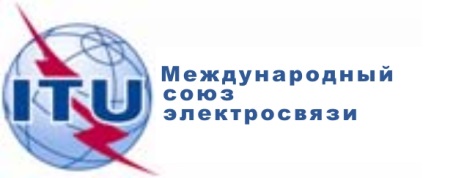 Пункт повестки дня: ADM 5Документ C17/48-RПункт повестки дня: ADM 531 марта 2017 годаПункт повестки дня: ADM 5Оригинал: английскийЗаписка Генерального секретаряЗаписка Генерального секретаряМЕМОРАНДУМЫ О ВЗАИМОПОНИМАНИИ, ИМЕЮЩИЕ ФИНАНСОВЫЕ
ИЛИ СТРАТЕГИЧЕСКИЕ ПОСЛЕДСТВИЯМЕМОРАНДУМЫ О ВЗАИМОПОНИМАНИИ, ИМЕЮЩИЕ ФИНАНСОВЫЕ
ИЛИ СТРАТЕГИЧЕСКИЕ ПОСЛЕДСТВИЯРезюмеНастоящий документ содержит перечень подписанных МСЭ за период, прошедший после последней сессии Совета, меморандумов о взаимопонимании, имеющих финансовые и/или стратегические последствия для Союза. Каждый МоВ, приведенный в перечне, воспроизводится в приложении к настоящему документу.Необходимые действияНастоящий документ представляется Совету для сведения.ПартнерПредмет соглашенияДата
подписанияКоординатор
МСЭФедеральное сетевое агентство по электричеству, газу, телекоммуникациям, почте и железным дорогам, ГерманияСоглашение о сотрудничестве в области международного контроля излучений, связанного с космическими станциями03.08.16 г.БРАгентство по управлению использованием радиочастот, ВьетнамСоглашение о сотрудничестве в области международного контроля излучений, связанного с космическими станциями11.11.16 г.БРМинистерство связи и информатизации, БеларусьСоглашение о сотрудничестве в области международного контроля излучений, связанного с космическими станциями16.11.16 г.БРМСЭМеждународный союз электросвязи, представляемый, после подписания Соглашения о сотрудничестве, Директором Бюро радиосвязи АдминистрацияПравительственный департамент или служба, ответственная за технические средства станций контроля излученийСтанцияЗемная станция контроля, расположенная в ЛеехаймеОператорОрганизация, ответственная за контрольные измеренияСправочный номерУникальный номер задачи, предоставляемый станцией, которая выполняет задачу по запросу МСЭИнформация о спутникеИнформация о спутнике1	Название спутника2	Название спутника в МСЭ3	ID заявки спутника в МСЭ (ntc_id) 4	Коммерческое наименование (если имеется)5	Заявляющая администрация6	Номинальное орбитальное местоположение7	Сведения о зоне обслуживания8	Присвоения, занесенные в МСРЧ по...9	Зона обслуживания на линии вниз10	Дополнительная информация о спутникеСпутник может не находиться точно в номинальном орбитальном местоположении. Он может работать в окне допустимого отклонения по долготе ±0,1. Кроме того, администрация может работать в пределах ±0,5 от номинального орбитального местоположения ввиду временных эксплуатационных требований согласно пункту 22.10 РР.Требуемая деятельность по осуществлению контроляТребуемая деятельность по осуществлению контроля1	Подлежащие контролю полосы частот[Диапазоны C, Ku и Ka]2	Представляющие интерес аспекты[Излучения спутника любой поляризации]3	Требуемое время осуществления контроля[После обнаружения и идентификации спутника контроль должен осуществляться для оценки занятости вышеуказанных полос. Можно повторить это действие на следующий день. Если не найдено ни одного активного ретранслятора, даже если спутник активен, просьба связаться с БР для получения дальнейших указаний.]ДатаВремя 
контроляНаблюдаемое орбитальное местоположениеПолоса частот/
присвоенияПоляризация Г/В/
круговаяи т. д.и т. д.и т. д.и т. д.и т. д.МСЭБюро радиосвязи CH-1211 Женева 20ШвейцарияЭл. почта:Телефон:Space.monitoring@itu.int
brmail@itu.int
+41 22 730 5536Федеральное сетевое агентство по электричеству, газу, телекоммуникациям, почте и железным дорогам (Bundesnetzagentur)Отдел 511 55122 Майнц ГерманияЭл. почта:Телефон:511.Postfach@BNetzA.DE+49 6131 18 5126Федеральное сетевое агентство по электричеству, газу, телекоммуникациям, почте и железным дорогам (Bundesnetzagentur)Спутниковая измерительная станция 64560 Ридштадт-ЛеехаймГерманияЭл. почта:Телефон:space.monitoring@BNetzA.DE +49 6158 940-0 МСЭМеждународный союз электросвязи, представляемый, после подписания Соглашения о сотрудничестве, Директором Бюро радиосвязи АдминистрацияПравительственный департамент или служба, ответственная за технические средства станций контроля излученийСтанцияЗемная станция контроля, расположенная в г. Вьетчи, ВьетнамОператорОрганизация, ответственная за контрольные измеренияСправочный номерУникальный номер задачи, предоставляемый станцией, которая выполняет задачу по запросу МСЭОт Международного союза электросвязиОт Агентством по управлению использованием радиочастот ВЬЕТНАМА_________________________
Франсуа Ранси
Директор
Бюро радиосвязи_________________________
Доан Кван Хоан
Генеральный директор 
Агентство по управлению использованием радиочастот_________________________
Дата_________________________
Дата_________________________
Место_________________________
МестоИнформация о спутникеИнформация о спутнике1	Название спутника2	Название спутника в МСЭ3	ID заявки спутника в МСЭ (ntc_id) 4	Коммерческое наименование (если имеется)5	Заявляющая администрация6	Номинальное орбитальное местоположение7	Сведения о зоне обслуживания8	Присвоения, занесенные в МСРЧ по...9	Зона обслуживания на линии вниз10	Дополнительная информация о спутникеСпутник может не находиться точно в номинальном орбитальном местоположении. Он может работать в окне допустимого отклонения по долготе ±0,1. Кроме того, администрация может работать в пределах ±0,5 от номинального орбитального местоположения ввиду временных эксплуатационных требований согласно пункту 22.10 РР.Требуемая деятельность по осуществлению контроляТребуемая деятельность по осуществлению контроля1	Подлежащие контролю полосы частотДиапазоны C и Ku2	Представляющие интерес аспектыИзлучения спутника любой поляризации3	Требуемое время осуществления контроляПосле обнаружения и идентификации спутника контроль должен осуществляться для оценки занятости вышеуказанных полос. Можно повторить это действие на следующий день. Если не найдено ни одного активного ретранслятора, даже если спутник активен, просьба связаться с БР для получения дальнейших указаний.ДатаВремя 
контроляНаблюдаемое орбитальное местоположениеПолоса частот/
присвоенияПоляризация Г/В/
круговаяи т. д.и т. д.и т. д.и т. д.и т. д.МСЭМеждународный союз электросвязи, представляемый, после подписания Соглашения о сотрудничестве, Директором Бюро радиосвязиАдминистрацияМинистерство связи и информатизации Республики Беларусь, государственный орган, представляющий Республику Беларусь в МСЭСтанцияЗемная станция контроля излучений, расположенная в Станьково Дзержинского района Минской области Республики БеларусьОператорБелинтерсат, организация, ответственная за работу СтанцииСправочный номерУникальный номер задачи, предоставляемый станцией, которая выполняет задачу по запросу МСЭЗа Министерство связи и информатизации Республики БеларусьЗа Международный союз электросвязи________________________Сергей ПопковМинистр________________________Хоулинь ЧжаоГенеральный секретарь________________________Дата________________________Дата________________________Место________________________МестоИнформация о спутникеИнформация о спутнике1	Название спутника2	Название спутника в МСЭ3	ID заявки спутника в МСЭ (ntc_id) 4	Коммерческое наименование (если имеется)5	Заявляющая администрация6	Номинальное орбитальное расположение7	Сведения о зоне обслуживания8	Присвоения, занесенные в МСРЧ по...9	Зона обслуживания на линии вниз10	Дополнительная информация о спутникеСпутник может не находиться точно в номинальном орбитальном расположении. Он может работать в окне допустимого отклонения по долготе ±0,1. Кроме того, администрация может работать в пределах ±0,5 от номинального орбитального расположения ввиду временных эксплуатационных требований согласно пункту 22.10 РР.Требуемая деятельность по осуществлению контроляТребуемая деятельность по осуществлению контроля1	Подлежащие контролю полосы частотДиапазоны C, Ku и Ka2	Представляющие интерес аспектыИзлучения спутника любой поляризации3	Требуемое время осуществления контроляПосле обнаружения и идентификации спутника контроль должен осуществляться для оценки занятости вышеуказанных полос. Можно повторить это действие на следующий день. Если не найдено ни одного активного ретранслятора, даже если спутник активен, просьба связаться с БР для получения дальнейших указаний.ДатаВремя 
контроляНаблюдаемое орбитальное местоположениеПолоса частот/
присвоенияПоляризация Г/В/
круговаяи т. д.и т. д.и т. д.и т. д.и т. д.